Мова освітнього процесу  -усі  :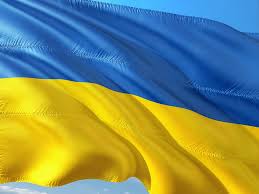 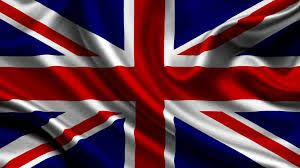 У закладі вивчається  - анг. мова 